Общество с ограниченной                                           УТВЕРЖДАЮответственностью «Эстедент»                       директор __________ Скоков А.Д.                                                                                 «____» ____________ 20__г. 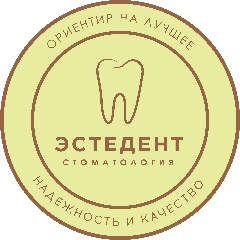 ПРЕЙСКУРАНТНА УСЛУГИ ЛУЧЕВОЙ ДИАГНОСТИКИДиректор ООО «Эстедент» _______________________ Скоков А.Д.КодНаименование услугиЦена услуги1ОПТГ (панорамный снимок)9002ТРГ (телерентгенография) в 2 проекциях12003КЛКТ верхней и нижней челюстей + ОПТГ40004КЛКТ верхней челюсти+ верхнечелюстные пазухи25005КЛКТ верхней и нижней челюстей35006КЛКТ нижней челюсти25007ВНЧС с открытым и закрытым ртом одного сустава25008Трехмерное рентгенологическое исследование придаточных пазух носа25009Пирамиды височных костей250010КЛКТ придаточных пазух носа динамический контроль в течение года200011ТРГ КИСТИ1200122D исследование ВНЧС с 2-х сторон1500